NAME ____________________________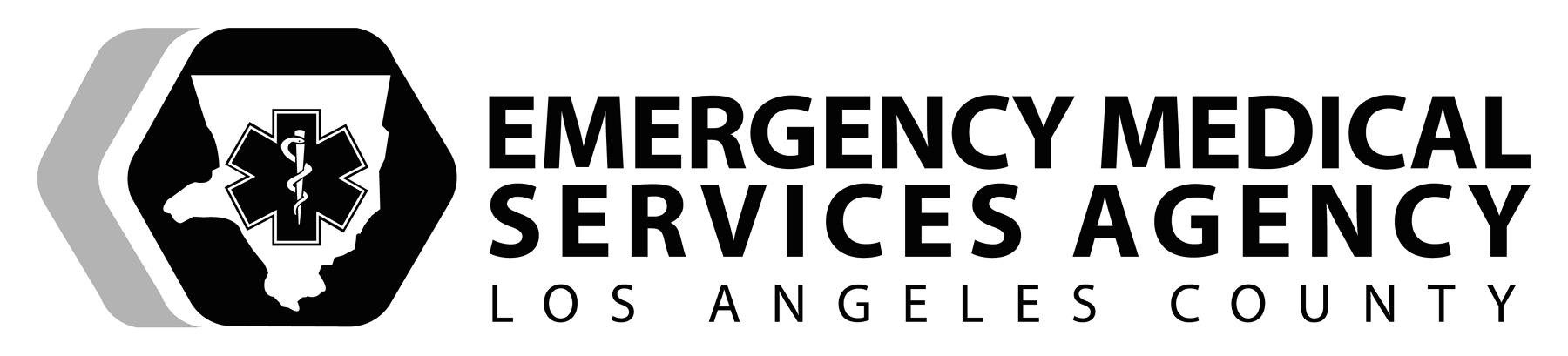 DATE _____/_____/_____SKILL PERFORMANCE EVALUATIONSOFT TISSUE INJURY / BANDAGINGPENETRATING CHEST INJURIES PERFORMANCE OBJECTIVE:Demonstrate competency in applying an occlusive dressing on a patient with a penetrating chest wall injury. EQUIPMENT:Manikin or live model, bag-mask-ventilation device, O2 connecting tubing, oxygen source with flow regulator, vented chest seal, petroleum gauze dressings, 4 X 4 gauze squares, 2 inch tape, clear plastic wrap, foil, goggles, masks, gown, gloves, trauma bag.SCENARIO:   ___________________________________________________________________________________________EXAMINER(S):______________________					Attempt:	1st	2nd	3rd (final)Developed:   9/09, Revised 11/2018PREPARATIONPREPARATIONPREPARATIONPREPARATIONPREPARATIONPerformance CriteriaPerformance CriteriaYESNOCommentsEstablishes appropriate BSI precautionsEstablishes appropriate BSI precautionsAssesses for scene safety/scene size-upAssesses for scene safety/scene size-upEvaluates the need for additional BSI precautionsEvaluates the need for additional BSI precautionsExcessive bleeding, coughing, hemoptysisProvides oxygen – if indicatedObtains oxygen saturation - if ableScenario dependentProvides oxygen – if indicatedProvides positive pressure ventilation – if indicatedScenario dependentRemoves enough clothing to expose the entire chest and back and look for the woundRemoves enough clothing to expose the entire chest and back and look for the woundWound placement is scenario dependentLists the signs and symptoms of a tension pneumothorax DyspneaStudent should cite a minimum of four (4) Lists the signs and symptoms of a tension pneumothorax TachycardiaStudent should cite a minimum of four (4) Lists the signs and symptoms of a tension pneumothorax Decreased lung soundsStudent should cite a minimum of four (4) Lists the signs and symptoms of a tension pneumothorax HypotensionStudent should cite a minimum of four (4) Lists the signs and symptoms of a tension pneumothorax Tracheal deviationStudent should cite a minimum of four (4) Lists the signs and symptoms of a tension pneumothorax Pain Student should cite a minimum of four (4) PROCEDUREPROCEDUREPROCEDUREPROCEDUREPROCEDUREPerformance CriteriaPerformance CriteriaYESNOCommentsPlaces a gloved hand and gauze over the chest woundPlaces a gloved hand and gauze over the chest woundWipes away the excess blood around the woundWipes away the excess blood around the woundPeels backing off of chest seal Peels backing off of chest seal Places the chest seal directly over the woundPlaces the chest seal directly over the woundThe wound should be in the center of the vented chest seal)Applies oxygen at 15L via non-rebreatherApplies oxygen at 15L via non-rebreatherApplies an occlusive dressing AND secures on three (3) sides - if no chest seal is available Applies an occlusive dressing AND secures on three (3) sides - if no chest seal is available Scenario dependentRemoves the chest seal/occlusive dressing if: The patient’s condition deterioratesScenario dependentRemoves the chest seal/occlusive dressing if: There are S/S of a tension pneumothoraxScenario dependentVerbalizes the appropriate mode of transport (ALS)Verbalizes the appropriate mode of transport (ALS)